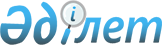 "2018-2020 жылдарға арналған Тимирязев ауданының аудандық бюджеті туралы" Тимирязев аудандық мәслихатының 2017 жылғы 25 желтоқсандағы № 18/1 шешіміне өзгерістер мен толықтырулар енгізу туралыСолтүстік Қазақстан облысы Тимирязев аудандық мәслихатының 2018 жылғы 26 ақпандағы № 21/2 шешімі. Солтүстік Қазақстан облысының Әділет департаментінде 2018 жылғы 7 наурызда № 4591 болып тіркелді
      2008 жылғы 4 желтоқсандағы Қазақстан Республикасы Бюджет кодексінің 109-бабына және "Құқықтық актілер туралы" Қазақстан Республикасының 2016 жылғы 06 сәуірдегі Заңының 26-бабына сәйкес Тимирязев аудандық мәслихаты ШЕШТІ:
      1. "2018-2020 жылдарға арналған Тимирязев ауданының аудандық бюджеті туралы" Тимирязев аудандық мәслихатының 2017 жылғы 25 желтоқсандағы № 18/1 (2018 жылғы 10 қаңтарда Нормативтік құқықтық актілерін мемлекеттік тіркеу тізілімінде № 4485 болып тіркелді, 2018 жылғы 19 қаңтарда электрондық турдегі эталондық бақылау банкінде жарияланды) шешіміне келесі өзгерістер мен толықтырулар енгізілсін:
      1-тармақ келесі редакцияда жазылсын:
       "1. Сәйкесінше 1, 2 және 3 қосымшаларға сәйкес 2018-2020 жылдарға арналған Тимирязев ауданының аудандық бюджеті, оның ішінде 2018 жылға келесі көлемде бекітілсін:
      1) кірістер – 2 128 336 мың теңге, оның ішінде:
      салықтық түсімдер бойынша – 310 492 мың теңге;
      салықтық емес түсімдер бойынша – 4 550 мың теңге;
      негізгі капиталды сатудан түскен түсімдер бойынша – 6 000 мың теңге;
      трансферттер түсімдері бойынша – 1 807 294 мың теңге;
      2) шығындар – 2 125 009 мың теңге; 
      3) таза бюджеттік несиелеу – 3 035 мың теңге, оның ішінде:
      бюджеттік несиелеу – 14 430 мың теңге;
      бюджеттік несиелерді өтеу – 11 395 мың теңге; 
      4) қаржылық активтерімен операция бойынша сальдо – 7 000 мың теңге, оның ішінде: 
      қаржылық активтерін сатып алудан – 7 000 мың теңге;
      мемлекеттің қаржылық активтерін сатудан түскен түсімдер – 0 мың теңге;
      5) бюджет тапшылығы (профицит) – - 6 708 мың теңге;
      6) бюджет тапшылығын қаржыландыру – 6 708 мың теңге, оның ішінде:
      қарыздар түсімі – 14 430 мың теңге;
      қарыздарды өтеу – 11 395 мың теңге;
      пайдаланатын бюджет қаражатының қалдықтары – 3 673 мың теңге.";
      мынадай мазмұндағы 17-1-тармақпен толықтырылсын:
       "17-1. 11 қосымшаға сәйкес, қаржылық жыл басында қалыптасқан бюджеттік қаражаттың бос қалдықтары, 2017 жылы пайдаланылмаған республикалық және облыстық бюджеттерден нысаналы трансферттерді қайтару есебінен аудандық бюджет шығыстары қарастырылсын.".
      Көрсетілген шешімнің 1, 5 қосымшалары осы шешімнің 1, 2 қосымшаларына сәйкес жаңа редакцияда жазылсын;
      көрсетілген шешім осы шешімнің 3 қосымшасына сәйкес 11 қосымшамен толықтырылсын.
      2. Осы шешім 2018 жылғы 1 қаңтардан бастап қолданысқа енгізіледі. 2018 жылға арналған Тимирязев ауданының бюджеті
      Кестенің жалғасы 2018 жылға арналған Тимирязев ауданындағы ауылдық округтер бойынша бюджетінің ағымдағы бюджеттік бағдарламаларының тізбесі
      Кестенің жалғасы
      Кестенің жалғасы Қаржылық жыл басына қалыптасқан бос қалдықтар есебінен 2018 жылға бюджеттік шығындары
					© 2012. Қазақстан Республикасы Әділет министрлігінің «Қазақстан Республикасының Заңнама және құқықтық ақпарат институты» ШЖҚ РМК
				
      Аудандық мәслихаттың

      XXI сессиясының төрағасы

Н. Усенков

      Аудандық мәслихаттың

      хатшысы

С. Мұстафин
Тимирязев аудандық мәслихатының 2018 жылғы 26 ақпандағы № 21/2 шешіміне1 қосымшаТимирязев аудандық мәслихатының 2017 жылғы 25 желтоқсандағы № 18/1 шешіміне1 қосымша
Санаты
Сыныбы
Ішкі сыныбы
Атауы
Сомасы (мың теңге)
I. Кірістер
2 128 336
1
Салықтық түсімдер
310 492
01
Табыс салығы
8 200
2
Жеке табыс салығы
8 200
03
Әлеуметтiк салық
119 000
1
Әлеуметтiк салық
119 000
04
Меншікке салынатын салықтар
112 092
1
Мүлiкке салынатын салықтар
78 166
3
Жер салығы
2 624
4
Көлiк құралдарына салынатын салық
14 802
5
Бірыңғай жер салығы
16 500
05
Тауарларға, жұмыстарға және қызметтерге салынатын iшкi салықтар
67 200
2
Акциздер
1 600
3
Табиғи және басқа да ресурстарды пайдаланғаны үшiн түсетiн түсiмдер
57 800
4
Кәсiпкерлiк және кәсiби қызметтi жүргiзгенi үшiн алынатын алымдар
7 800
08
Заңдық маңызы бар әрекеттерді жасағаны және (немесе) оған уәкілеттігі бар мемлекеттік органдар немесе лауазымды адамдар құжаттар бергені үшін алынатын міндетті төлемдер
4 000
1
Мемлекеттік баж
4 000
2
Салықтық емес түсiмдер
4 550
01
Мемлекеттік меншіктен түсетін кірістер
2 750
5
Мемлекет меншігіндегі мүлікті жалға беруден түсетін кірістер
2 750
06
Басқа да салықтық емес түсiмдер
1 800
1
Басқа да салықтық емес түсiмдер
1 800
3
Негізгі капиталды сатудан түсетін түсімдер
6 000
03
Жердi және материалдық емес активтердi сату
6 000
1
Жерді сату
6 000
4
Трансферттердің түсімдері
1 807 294
02
Мемлекеттiк басқарудың жоғары тұрған органдарынан түсетiн трансферттер
1 807 294
2
Облыстық бюджеттен түсетiн трансферттер
1 807 294
Функционалдық топ
Әкімшісі
Бағдарлама
Атауы
Сомасы (мың теңге)
II. Шығыстар
2 125 009
1
Жалпы сипаттағы мемлекеттiк қызметтер 
247 711
112
Аудан (облыстық маңызы бар қала) мәслихатының аппараты
14 889
001
Аудан (облыстық маңызы бар қала) мәслихатының қызметін қамтамасыз ету жөніндегі қызметтер
14 889
122
Аудан (облыстық маңызы бар қала) әкімінің аппараты
76 115
001
Аудан (облыстық маңызы бар қала) әкімінің қызметін қамтамасыз ету жөніндегі қызметтер
76 115
123
Қаладағы аудан, аудандық маңызы бар қала, кент, ауыл, ауылдық округ әкімінің аппараты
125 054
001
Қаладағы аудан, аудандық маңызы бар қаланың, кент, ауыл, ауылдық округ әкімінің қызметін қамтамасыз ету жөніндегі қызметтер
125 054
459
Ауданның (облыстық маңызы бар қаланың) экономика және қаржы бөлімі
22 040
001
Ауданның (облыстық маңызы бар қаланың) экономикалық саясатын қалыптастыру мен дамыту, мемлекеттік жоспарлау, бюджеттік атқару және коммуналдық меншігін басқару саласындағы мемлекеттік саясатты іске асыру жөніндегі қызметтер
21 170
003
Салық салу мақсатында мүлікті бағалауды жүргізу
537
010
Жекешелендіру, коммуналдық меншікті басқару, жекешелендіруден кейінгі қызмет және осыған байланысты дауларды реттеу 
333
495
Ауданның (облыстық маңызы бар қаланың) құрылыс, сәулет, тұрғын үй-коммуналдық шаруашылығы, жолаушылар көлігі және автомобиль жолдары бөлімі
9 613
001
Жергілікті деңгейде сәулет, құрылыс, тұрғын үй-коммуналдық шаруашылық, жолаушылар көлігі және автомобиль жолдары саласындағы мемлекеттік саясатты іске асыру жөніндегі қызметтер
9 613
2
Қорғаныс
5 057
122
Аудан (облыстық маңызы бар қала) әкімінің аппараты
5 057
005
Жалпыға бірдей әскери міндетті атқару шеңберіндегі іс-шаралар
3 545
006
Аудан (облыстық маңызы бар қала) ауқымындағы төтенше жағдайлардың алдын алу және оларды жою
676
007
Аудандық (қалалық) ауқымдағы дала өрттерінің, сондай-ақ мемлекеттік өртке қарсы қызмет органдары құрылмаған елдi мекендерде өрттердің алдын алу және оларды сөндіру жөніндегі іс-шаралар
836
4
Бiлiм беру
1 357 626
464
Ауданның (облыстық маңызы бар қаланың) білім бөлімі
1 330 149
001
Жергілікті деңгейде білім беру саласындағы мемлекеттік саясатты іске асыру жөніндегі қызметтер
8 025
003
Жалпы білім беру
1 183 675
005
Ауданның (облыстық маңызы бар қаланың) мемлекеттік білім беру мекемелер үшін оқулықтар мен оқу-әдiстемелiк кешендерді сатып алу және жеткізу
17 093
006
Балаларға қосымша білім беру
40 278
007
Аудандық (қалалалық) ауқымдағы мектеп олимпиадаларын және мектептен тыс іс-шараларды өткiзу
56
009
Мектепке дейінгі тәрбие мен оқыту ұйымдарының қызметін қамтамасыз ету
41 651
015
Жетім баланы (жетім балаларды) және ата-аналарының қамқорынсыз қалған баланы (балаларды) күтіп-ұстауға қамқоршыларға (қорғаншыларға) ай сайынғы ақшалай қаражат төлемі 
6 170
029
Балалар мен жасөспірімдердің психикалық денсаулығын зерттеу және халыққа психологиялық-медициналық-педагогикалық консультациялық көмек көрсету 
10 881
040
Мектепке дейінгі білім беру ұйымдарында мемлекеттік білім беру тапсырысын іске асыру
22 320
465
Ауданның (облыстық маңызы бар қаланың) дене шынықтыру және спорт бөлімі
27 477
017
Балалар мен жасөспірімдерге спорт бойынша қосымша білім беру
27 477
6
Әлеуметтiк көмек және әлеуметтiк қамсыздандыру
208472
451
Ауданның (облыстық маңызы бар қаланың) жұмыспен қамту және әлеуметтік бағдарламалар бөлімі
207365
001
Жергілікті деңгейде халық үшін әлеуметтік бағдарламаларды жұмыспен қамтуды қамтамасыз етуді іске асыру саласындағы мемлекеттік саясатты іске асыру жөніндегі қызметтер 
20 954
002
Жұмыспен қамту бағдарламасы
126340
005
Мемлекеттік атаулы әлеуметтік көмек 
10 501
007
Жергілікті өкілетті органдардың шешімі бойынша мұқтаж азаматтардың жекелеген топтарына әлеуметтік көмек 
4 324
010
Үйден тәрбиеленіп оқытылатын мүгедек балаларды материалдық қамтамасыз ету
787
011
Жәрдемақыларды және басқа да әлеуметтік төлемдерді есептеу, төлеу мен жеткізу бойынша қызметтерге ақы төлеу
271
014
Мұқтаж азаматтарға үйде әлеуметтiк көмек көрсету
16 937
023
Жұмыспен қамту орталықтарының қызметін қамтамасыз ету
21 695
050
Қазақстан Республикасында мүгедектердің құқықтарын қамтамасыз ету және өмір сүру сапасын жақсарту жөніндегі 2012-2018 жылдарға арналған іс-шаралар жоспарын іске асыру
5 556
464
Ауданның (облыстық маңызы бар қаланың) білім бөлімі
1107
030
Патронат тәрбиешілерге берілген баланы (балаларды) асырап бағу 
1107
7
Тұрғын үй-коммуналдық шаруашылық
104
495
Ауданның (облыстық маңызы бар қаланың) құрылыс, сәулет, тұрғын үй-коммуналдық шаруашылығы, жолаушылар көлігі және автомобиль жолдары бөлімі
104
058
Ауылдық елді мекендердегі сумен жабдықтау және су бұру жүйелерін дамыту
104
8
Мәдениет, спорт, туризм және ақпараттық кеңістiк
100 024
123
Қаладағы аудан, аудандық маңызы бар қала, кент, ауыл, ауылдық округ әкімінің аппараты
15 090
006
Жергілікті деңгейде мәдени-демалыс жұмыстарын қолдау
15 090
455
Ауданның (облыстық маңызы бар қаланың) мәдениет және тілдерді дамыту бөлімі
56 362
001
Жергілікті деңгейде тілдерді және мәдениетті дамыту саласындағы мемлекеттік саясатты іске асыру жөніндегі қызметтер
6 804
003
Мәдени-демалыс жұмысын қолдау
17 594
006
Аудандық (қалалық) кiтапханалардың жұмыс iстеуi
31 283
007
Мемлекеттік тілді және Қазақстан халқының басқа да тілдерін дамыту
681
456
Ауданның (облыстық маңызы бар қаланың) ішкі саясат бөлімі
19 109
001
Жергілікті деңгейде ақпарат, мемлекеттілікті нығайту және азаматтардың әлеуметтік сенімділігін қалыптастыру саласында мемлекеттік саясатты іске асыру жөніндегі қызметтер
8 718
002
Мемлекеттік ақпараттық саясат жүргізу жөніндегі қызметтер
6 400
003
Жастар саясаты саласында іс-шараларды іске асыру
3 991
465
Ауданның (облыстық маңызы бар қаланың) дене шынықтыру және спорт бөлімі
9 463
001
Жергілікті деңгейде дене шынықтыру және спорт саласындағы мемлекеттік саясатты іске асыру жөніндегі қызметтер
6 334
006
Аудандық (облыстық маңызы бар қалалық) деңгейде спорттық жарыстар өткiзу
457
007
Әртүрлi спорт түрлерi бойынша аудан (облыстық маңызы бар қала) құрама командаларының мүшелерiн дайындау және олардың облыстық спорт жарыстарына қатысуы
2 672
10
Ауыл, су, орман, балық шаруашылығы, ерекше қорғалатын табиғи аумақтар, қоршаған ортаны және жануарлар дүниесін қорғау, жер қатынастары
78 513
459
Ауданның (облыстық маңызы бар қаланың) экономика және қаржы бөлімі
7 438
099
Мамандарға әлеуметтік колдау көрсету жөніндегі шараларды іске асыру
7 438
462
Ауданның (облыстық маңызы бар қаланың) ауыл шаруашылығы бөлімі
18 753
001
Жергілікті деңгейде ауыл шаруашылығы саласындағы мемлекеттік саясатты іске асыру жөніндегі қызметтер
18 753
463
Ауданның (облыстық маңызы бар қаланың) жер қатынастары бөлімі
8 360
001
Аудан (облыстық маңызы бар қала) аумағында жер қатынастарын реттеу саласындағы мемлекеттік саясатты іске асыру жөніндегі қызметтер
8 360
473
Ауданның (облыстық маңызы бар қаланың) ветеринария бөлімі
43 962
001
Жергілікті деңгейде ветеринария саласындағы мемлекеттік саясатты іске асыру жөніндегі қызметтер
10 942
006
Ауру жануарларды санитарлық союды ұйымдастыру
200
007
Қаңғыбас иттер мен мысықтарды аулауды және жоюды ұйымдастыру 
933
047
Жануарлардың саулығы мен адамның денсаулығына қауіп төндіретін, алып қоймай залалсыздандырылған (зарарсыздандырылған) және қайта өңделген жануарлардың, жануарлардан алынатын өнімдер мен шикізаттың құнын иелеріне өтеу 
135
009
Жануарлардың энзоотиялық аурулары бойынша ветеринариялық іс-шараларды жүргізу
3 050
011
Эпизоотияға қарсы іс-шаралар жүргізу
28 702
12
Көлiк және коммуникация
13 016
495
Ауданның (облыстық маңызы бар қаланың) сәулет, құрылыс, тұрғын үй-коммуналдық шаруашылығы, жолаушылар көлігі және автомобиль жолдары бөлімі
13 016
023
Автомобиль жолдарының жұмыс істеуін қамтамасыз ету
10 518
039
Әлеуметтік маңызы бар қалалық (ауылдық), қала маңындағы және ауданішілік қатынастар бойынша жолаушылар тасымалдарын субсидиялау
2 498
13
Басқалар
15 160
459
Ауданның (облыстық маңызы бар қаланың) экономика және қаржы бөлімі
6 500
012
Ауданның (облыстық маңызы бар қаланың) жергілікті атқарушы органының резерві 
6 500
464
Ауданның (облыстық маңызы бар қаланың) білім беру бөлімі
1 000
041
Өңірлерді дамытудың 2020 жылға дейінгі бағдарламасы шеңберінде өңірлерді экономикалық дамытуға жәрдемдесу бойынша шараларды іске асыру
1 000
469
Ауданның (облыстық маңызы бар қаланың) кәсіпкерлік бөлімі
7 660
001
Жергілікті деңгейде кәсіпкерлікті дамыту саласындағы мемлекеттік саясатты іске асыру жөніндегі қызметтер
7 660
15
Трансферттер
99 326
459
Ауданның (облыстық маңызы бар қаланың) экономика және қаржы бөлімі
99 326
006
Пайдаланылмаған (толық пайдаланылмаған) нысаналы трансферттерді қайтару
313
024
Заңнаманы өзгертуге байланысты жоғары тұрған бюджеттің шығындарын өтеуге төменгі тұрған бюджеттен ағымдағы нысаналы трансферттер 
92 113
038
Субвенциялар
3 700
051
Жергілікті өзін-өзі басқару органдарына берілетін трансферттер
3 200
III. Таза бюджеттік кредиттеу
3 035
Бюджеттік кредиттер
14 430
10
Ауыл, су, орман, балық шаруашылығы, ерекше қорғалатын табиғи аумақтар, қоршаған ортаны және жануарлар дүниесін қорғау, жер қатынастары
14 430
459
Ауданның (облыстық маңызы бар қаланың) экономика және қаржы бөлімі
14 430
018
Мамандарды әлеуметтік қолдау шараларын іске асыруға берілетін бюджеттік кредиттер
14 430
Санаты
Сыныбы
Ішкі сыныбы
Атауы
Сомасы (мың теңге)
5
Бюджеттік кредиттерді өтеу
11 395
01
Бюджеттік кредиттерді өтеу
11 395
1
Мемлекеттік бюджеттен берілген, бюджеттік кредиттерді өтеу 
11 395
IV. Қаржылық активтермен операциялар жөніндегі сальдо 
7 000
Қаржылық активтерді сатып алу 
7 000
Функционалдық топ
Әкімшісі
Бағдарлама
Атауы
Сомасы (мың теңге)
13
Басқалар
7 000
495
Ауданның (облыстық маңызы бар қаланың) құрылыс, сәулет, тұрғын үй-коммуналдық шаруашылығы, жолаушылар көлігі және автомобиль жолдары бөлімі
7 000
065
Заңды тұлғалардың жарғылық капиталын қалыптастыру немесе ұлғайту
7 000
V. Бюджет тапшылығы (профицитi) 
-6 708
VI. Бюджеттің тапшылығын қаржыландыру (профицитті пайдалану)
6 708
Санаты
Сыныбы
Ішкі сыныбы
Атауы
Сомасы (мың теңге)
7
Қарыздар түсімдері
14 430
01
Мемлекеттік ішкі қарыздар 
14 430
2
Қарыз алу келісім-шарттары
14 430
Функционалдық топ
Әкімшісі
Бағдарлама
Атауы
Сомасы (мың теңге)
16
Қарыздарды өтеу
11 395
459
Ауданның (облыстық маңызы бар қаланың) экономика және қаржы бөлімі
11 395
005
Жергілікті атқарушы органның жоғары тұрған бюджет алдындағы борышын өтеу 
11 395
Санаты
Сыныбы
Ішкі сыныбы
Атауы
Сомасы (мың теңге)
8
Бюджет қаражаттарының пайдаланылатын қалдықтары
3 673
01
Бюджет қаражаты қалдықтары
3 673
1
Бюджет қаражатының бос қалдықтары
3 673Тимирязев аудандық мәслихатының 2018 жылғы 26 ақпандағы № 21/2 шешіміне2 қосымшаТимирязев аудандық мәслихатының 2017 жылғы 25 желтоқсандағы № 18/1 шешіміне5 қосымша
Функционалдық топ
Мекеме
Бағдарлама
Кіші бағдарлама
Атауы
Сомаcы (мың теңге)
II. Шығыстар
140 144
1
Жалпы сипаттағы мемлекеттiк қызметтер 
125 054
123
Қаладағы аудан, аудандық маңызы бар қала, кент, ауыл, ауылдық округ әкімінің аппараты
125 054
001
Қаладағы аудан, аудандық маңызы бар қала, кент, ауыл, ауылдық округ әкімінің қызметін қамтамасыз ету жөніндегі қызметтер
125054
015
Жергілікті бюджет қаражаттарының есебінен 
125054
8
Мәдениет, спорт, туризм және ақпараттық кеңістік
15090
123
Қаладағы аудан, аудандық маңызы бар қала, кент, ауыл, ауылдық округ әкімінің аппараты
15 090
006
000
Жергілікті деңгейде мәдени-демалыс жұмыстарын қолдау
15 090
Ақсуат ауылдық округі
Белоградов ауылдық округі
Дзержинский ауылдық округі
Докучаев ауылдық округі
Дмитриев ауылдық округі
Интернационал ауылдық округі
Есіл ауылдық округі
Комсомол ауылдық округі
10 475
8 098
7 630
8 982
9 883
10 452
6 996
8 633
10 475
8 098
7 630
7 791
9 883
7 929
6 996
8633
10475
8098
7630
7791
9883
7929
6996
8633
10475
8098
7630
7791
9883
7929
6996
8633
10475
8098
7630
7791
9883
7929
6996
8633
1191
2523
1191
2523
1191
2523
Ленин ауылдық округі
Мичурин ауылдық округі
Москворецк ауылдық округі
Ақжан ауылдық округі
Құртай ауылдық округі
Хмельницкий ауылдық округі
Целинный ауылдық округі
9 476
12 217
8 215
8 637
8 904
13 322
8 224
8 059
11 021
7 558
7 421
7 919
8 614
7 027
8059
11021
7558
7421
7919
8614
7027
8059
11021
7558
7421
7919
8614
7027
8059
11021
7558
7421
7919
8614
7027
1417
1196
657
1216
985
4708
1197
1417
1196
657
1216
985
4708
1197
1417
1196
657
1216
985
4708
1197Тимирязев аудандық мәслихатының 2018 жылғы 26 ақпандағы № 21/2 шешіміне3 қосымшаТимирязев аудандық мәслихатының 2017 жылғы 25 желтоқсандағы № 18/1 шешіміне11 қосымша
Санаты
Сынып
Кіші сынып
Атауы
Сомасы (мың теңге)
8
Пайдаланатын бюджет қаражатының қалдықтары
3 673
01
Бюджет қаражатының қалдықтары
3 673
1
Бос бюджет қаражатының қалдықтары
3 673
Бос бюджет қаражатының қалдықтары
3 673
Функционалдық топ
Мекеме
Бағдарлама
Атауы
Сомасы (мың теңге)
Шығыcтар
3 673
2
Қорғаныс
560
122
Аудан (облыстық маңызы бар қала) әкімінің аппараты
560
007
Аудандық (қалалық) ауқымдағы дала өрттерінің, сондай-ақ мемлекеттік өртке қарсы қызмет органдары құрылмаған елдi мекендерде өрттердің алдын алу және оларды сөндіру жөніндегі іс-шаралар
560
13
Басқалар
2 800
459
Ауданның (облыстық маңызы бар қаланың) экономика және қаржы бөлімі
500
012
Ауданның (облыстық маңызы бар қаланың) жергілікті атқарушы органының резерві 
500
Шұғыл шығындарға арналған ауданның (облыстық маңызы бар қаланың) жергілікті атқарушы органының резерві
500
495
Ауданның (облыстық маңызы бар қаланың) сәулет, құрылыс, тұрғын үй-коммуналдық шаруашылығы, жолаушылар көлігі және автомобиль жолдары бөлімі
2 300
065
Заңды тұлғалардың жарғылық капиталын қалыптастыру немесе ұлғайту
2 300
15
Трансферттер
313
459
Ауданның (облыстық маңызы бар қаланың) экономика және қаржы бөлімі
313
006
Пайдаланылмаған (толық пайдаланылмаған) нысаналы трансферттерді қайтару
313